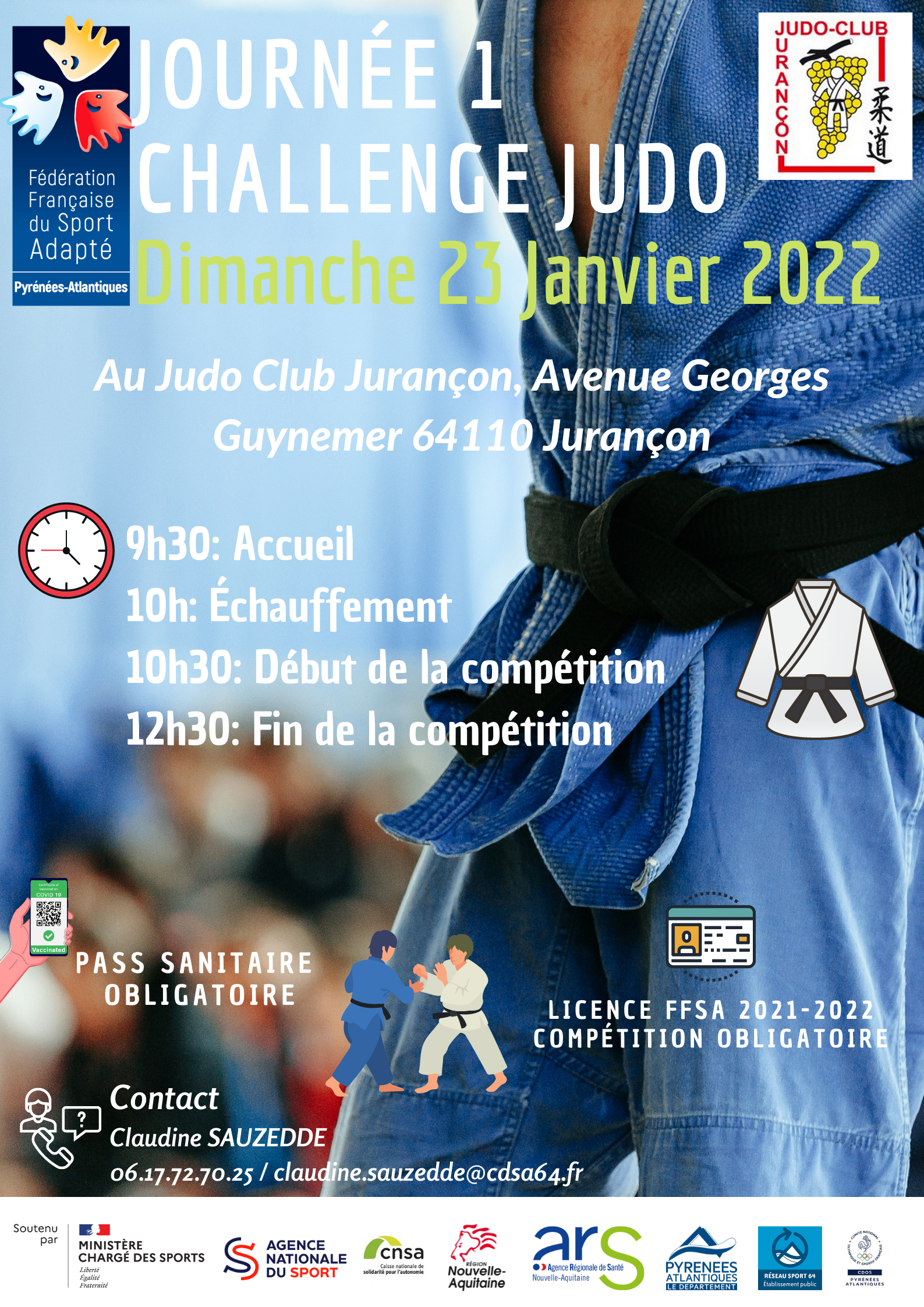 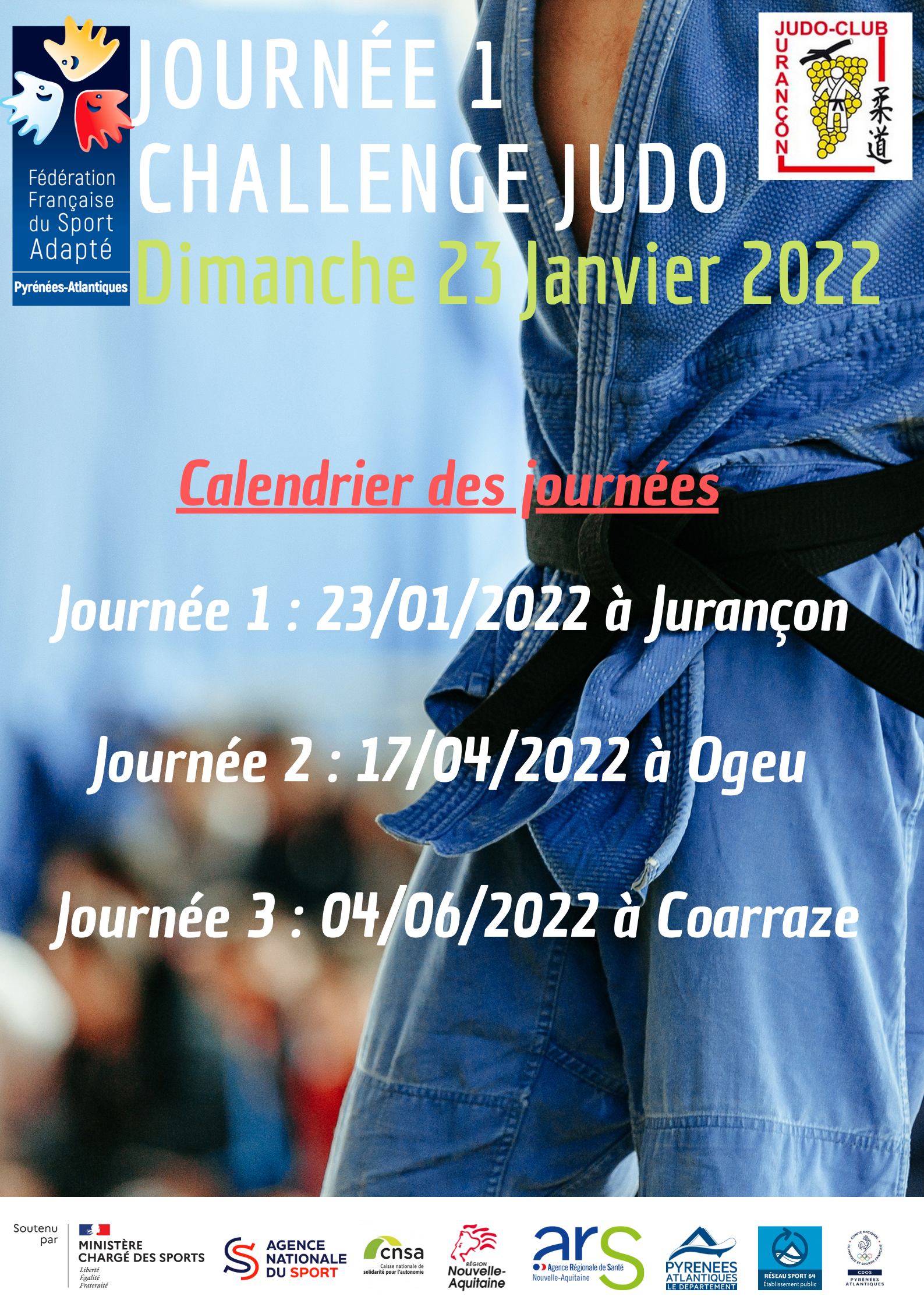      Fiche d’engagement              Journée : 1ère Journée Challenge Judo           Date :   Dimanche 23 Janvier de 9h30 à 12h30                                                                                                                                      Lieu : Judo Club Jurançon, Avenue Georges Guynemer 64110 JurançonProgramme :9h30 : Accueil10h : Echauffement des sportifs10h30 : Début de la compétition12h30 : Fin de la compétition	Une buvette extérieure sera installée. Si vous souhaitez consommer, penser à prendre un peu de monnaie (7€ pour le repas).	L’accès à la compétition sera soumis à la présentation du PASS Sanitaire qui sera vérifié à l’entrée de la salle. Le PASS Sanitaire est obligatoire pour toutes les personnes âgées de minimum 12 ans et 2 mois, y compris encadrants et accompagnateurs. Pour rappel un PASS Sanitaire c’est : Schéma de vaccination complèteTest PCR négatif de -72hTest antigénique négatif de -48hPour toute question liée à l’organisation, veuillez contacter Claudine SAUZEDDE au 06 17 72 70 25 ou par mail : claudine.sauzedde@cdsa64.fr Pour toute question liée à l’aspect compétitif, veuillez contacter Rémi FOCCHANERE au 06 19 38 06 37 ou par mail : r.focchanere@gmail.comRetour des engagements par mail à l’adresse suivante : claudine.sauzedde@cdsa64.fr Avant le 14 Janvier.  Claudine SAUZEDDECTF CDSA 64Antenne de PauAssociation / Etablissement :………………………………..Nom du Responsable à contacter : …………………………Tel :……………………………….Mail :…………………………......Nom et Prénom des accompagnateurs :………………………………………….Tel :………………………………Mail :…………………………….N° Affiliation association : Association / Etablissement :………………………………..Nom du Responsable à contacter : …………………………Tel :……………………………….Mail :…………………………......Nom et Prénom des accompagnateurs :………………………………………….Tel :………………………………Mail :…………………………….Nom, PrénomN° Licence « Sport Adapté » 2021-2022ClasseDate de naissancePoidsCeintureHomme (H)Femme (F)□AB □BC□ CD